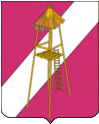 СОВЕТ СЕРГИЕВСКОГО СЕЛЬСКОГО ПОСЕЛЕНИЯКОРЕНОВСКОГО РАЙОНАРЕШЕНИЕ26 сентября 2014 года		                                                                      № 9			ст.СергиевскаяО должностях муниципальной службы в Сергиевском сельском поселении Кореновского районаНа основании статьи 6 Федерального закона от 2 марта 2007 года № 25-ФЗ «О муниципальной службе в Российской Федерации», статьи 4 Закона Краснодарского края от 8 июня 2007 года №1244-КЗ «О муниципальной службе в Краснодарском крае» Закона Краснодарского края от 8 июня 2007 года №1243-КЗ «О реестре муниципальных должностей и Реестре должностей муниципальной службы в Краснодарском крае», Устава Сергиевского сельского поселения Кореновского района, Совет Сергиевского сельского поселения Кореновского района р е ш и л:1.Установить перечень должностей муниципальной службы в Сергиевском сельском поселении Кореновского района (прилагается).            2.Признать утратившим силу решение Совета Сергиевского сельского поселения Кореновского района от 31 января 2012 года № 166 «О должностях муниципальной службы в Сергиевском сельском поселении Кореновского района».3.Контроль за выполнением настоящего решения возложить на постоянную комиссию по вопросам законности, правопорядка правовой защите граждан, социальным вопросам, делам молодежи, культуры и спорта (Бажукова).4.Решение вступает в силу после его обнародования.Глава Сергиевскогосельского поселения Кореновского района                                                                           С.А.БасеевПРИЛОЖЕНИЕ
к решению Совета Сергиевскогосельского поселенияКореновского районаот 26.09.2014 № 9ПЕРЕЧЕНЬдолжностей муниципальной службы в администрацииСергиевского сельского поселения Кореновского района1.При составлении и утверждении штатного расписания органов местного самоуправления Сергиевского сельского поселения Кореновского района используются следующие наименования должностей муниципальной службы:начальник отдела;ведущий специалист;специалист 1 категории.2. Для  обеспечения исполнения полномочий органов самоуправления Сергиевского сельского поселения Кореновского района в администрации Сергиевского сельского поселения Кореновского района устанавливаются следующие должности муниципальной службы, подразделяемые по группам:а) ведущие должности муниципальной службы:начальник отдела;б) старшие должности муниципальной службы:ведущий специалист;б) младшие должности муниципальной службы: специалист 1 категории.Глава Сергиевского сельского поселения Кореновского района                                                                              С.А.Басеев